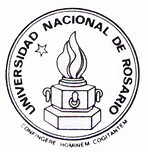 UNIVERSIDAD NACIONAL DEL ROSARIOFacultad de Humanidades y ArtesDOCTORADO EN EDUCACIÓNProfesor : Dr./a. ……………..Doctorando : …………………e-mail : xxxxxxxxx@xxxCOHORTE ESPECIAL # __ECUADORSEMINARIO :XXXXXXXXXXXXXXXXXXFecha de Cursado:   xx / xx / xxxxFecha de Entrega:    xx / xx / xxxx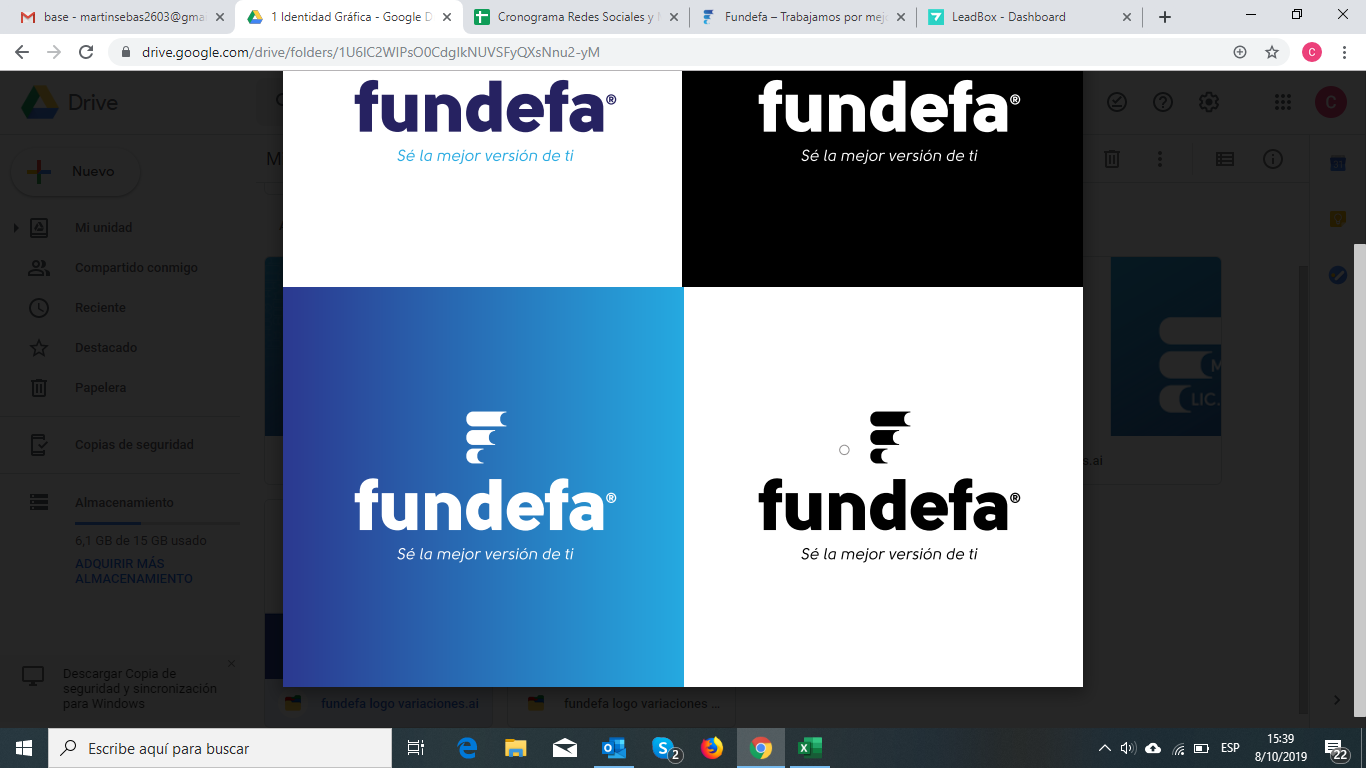 DECLARACION JURAMENTADAYo, Nombres y apellidos completos, portador (a) de la Cédula de ciudadanía No. ……………..; bajo juramento declaro que como estudiante de la carrera de Posgrado de Doctorado en Educación de la Facultad de Humanidades y Artes de la Universidad Nacional de Rosario en calidad de autor (a) del trabajo con título “……………………..”correspondiente al seminario ………………………. . Declaro que es de mi autoría; en consecuencia, asumo la responsabilidad de originalidad del mismo y el cuidado al remitirse a las fuentes bibliográficas para fundamentar el contenido expuesto. Es todo cuanto puedo declarar en honor a la verdad.(Firma original o electrónica)____________________________Nombres y apellidos completosCI……………………